Управление   дошкольного образования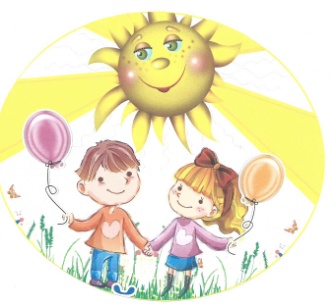 Администрации города ГлазоваМуниципальное дошкольное образовательное учреждение«Центр развития ребенка – детский сад №55»Сообщение  «Использование фотоаппарата для развития творческих способностей и фантазии. Фотопроект». составитель:  Целоусова Л.А.Глазов,2018Перед вами обычный фотоаппарат. Как вы думаете, как можно его использовать в работе с дошкольниками? Фотоаппарат имеет большие возможности в развитии познавательной активности детей. Детское фотографирование – способ использования фотоаппарата в образовательной деятельности с воспитанниками старшего дошкольного возраста. Этот процесс положительно влияет на дошкольников:вызывает у них яркие эмоции;развивает познавательную активность;создает условия для рефлексии;формирует способность выделять личностно значимые объекты в окружающем пространстве;служит средством самоопределения в мире интересов.Меня заинтересовал  другой аспект, как  можно использовать фотоаппарат в театральной деятельности, в художественно-эстетическом развитии.На протяжении многих лет в группе провожу занятия кружка «В гостях у сказки». Детям очень нравятся эти занятия, так как театрализованная деятельность близка и понятна ребенку, глубоко лежит в его природе и находит свое отражение стихийно, потому что связана с игрой. Всякую свою выдумку, впечатление из окружающей жизни ребенку хочется воплотить в живые образы и действия. Входя в образ, он играет любые роли, старается подражать тому, что видел и что его заинтересовало, и получает огромное эмоциональное наслаждение. Эта технология развивает у детей воображение, инициативность, самостоятельность, помогает ребенку в самовыражении.Сказка – это источник творчества детей и взрослого. Чтобы ребенку было интересно заниматься  театрально-игровой деятельностью, во время чтения использую комплекс средств интонационной, лексической и синтаксической выразительности. С развитием электронных устройств (компьютеров или ноутбуков, планшетов, телефонов и т. д.) читать детям стали значительно меньше. Ребенок чаще сидит у телевизора, компьютера, чем с книгой. Огромную роль в осмыслении познавательного и эмоционального материала играют иллюстрации, а также видеофильмы.  А как  можно развивать интерес к книге, формировать интерес к чтению? Работая над сказкой Сутеева «Мешок яблок», мы создали свою волшебную книгу в рисунках. Почему волшебную? Потому что герои книги вскоре ожили в игре – драматизации. А для сказки «Вовка в тридевятом царстве» делали программку к спектаклю (детское либретто в картинках). Родители снимали видеоматериалы по сказкам, которые мы показывали им и детям. Видео есть, а очень хотелось создать книгу – сказку, где героями будут сами дети. Детям любого возраста нравится процесс фантазирования, они эмоционально откликаются на этот вид творчества. Использую сказку для развития воображения, мышления, речевого творчества и активного воспитания добрых чувств. Применяю  технологию ТРИЗ в работе со сказкой.  Теория ТРИЗ позволяет нетрадиционно использовать сказочный материал: оригинальное, непривычное восприятие содержания сказки; придумывание различных концовок; введение в сюжет непредвиденных ситуаций или новых героев; смешивание нескольких сюжетов («салат из сказок») и т.д. В своей работе использую творческие методы работы со сказкой: сказки от фантастических явлений, о бытовых предметах, перевирание сказки, сериал в сказке, краткие истории, сказки про самих себя, сказки от стишка (например, наша Таня громко плачет не зря, так как мяч был не резиновый, а волшебный) и др.         Дети решили стать героями книги, фотопроекта «Сказочное путешествие». Фотопроект – это творческая фотография, все должно быть продумано до мелочей. Участвовать в проекте решила большая часть детей группы.       Искусство фотографии – один из самых замечательных видов искусства в современном мире.       Возможность остановить течение времени на каком-нибудь потрясающем моменте, выразить свои эмоции и чувства одним небольшим снимком, расширить грани своего «я» – вот в чем заключается умение фотографировать.Фотография вызывает у каждого человека какие-то ассоциации, воспоминания, новые представления о себе и окружающей действительности, позволяет привлечь к себе внимание окружающих. В искусстве фото каждый человек может без оглядки говорить о своих     желаниях, чувствах и фантазиях.Фотографию часто сравнивают с речью. Если одна фотография — это слово, то серия фотографий — уже предложение. Независимо от выбранной темы, собственный творческий проект поможет развить свой изобразительный язык, научит общаться со зрителем не отдельными словами, а рассказывать ему полноценные истории. Дети выбрали героев, кем бы они хотели быть в сказке, и мы стали сочинять собственную сказочную историю. Существует много сказок жестоких, несущих в самом содержании насилие, подавление личности и другие негативные моменты».И мы сами в этом легко убеждаемся, рассказывая о том, как лиса съела колобка, как сестры обижали Золушку…  Мы придумаем добрую и веселую сказку. Когда придумываем сказки, а это интересно, большинство детей группы желает быть ее участником.  Сказка придумана. Интересные получились образы, их хочется обыграть. Но как воплотить это в фотопроект.Нужно подобрать костюмы, атрибуты и декорации, сделать «раскадровку» предметно-игрового пространства в соответствии с фрагментами сюжета, создать композицию и подобрать средства выразительности, отражающие внутренний настрой и характер персонажей. А воспитателю перевоплотиться в профессионального фотографа. Здесь понадобится умение правильного общения с детьми во время фотосессии, чтобы съемка была не скучно постановочная, а дети как можно лучше вошли в роль, были увлечены и показывали естественные эмоции и действия, превратившись таким образом в маленьких актеров. Было сделано много снимков, нужно отобрать лучшие.     Наиболее важными являются начало и конец проекта Определение последовательности фото в проекте сродни выстраиванию сюжета рассказа: завязка, кульминация, развязка.. Первое изображение должно сподвигнуть зрителя на дальнейший просмотр проекта. Заключительное изображение должно дать зрителю «напутственное слово». Именно последний снимок в конечном счёте зритель вынесет из проекта. Как можно работать с этой книгой? Ребенок может рассказать о том, что он видит на фотографии, отметить какие эмоции у детей, у героев сказки. Рассказать, глядя на фотографию о своей группе, друзьях. Рассказать сказку.Прочитать сказку.Придумать свою сказку.В совместной деятельности с детьми можно оформить фотопроекты на темы «Этюды», «Наше настроение», «Интересные движения и жесты»… и использовать их на занятиях кружка. Небольшие фотографии, где позирует один или два человека, могут делать дети.Можно использовать фотоаппарат в совместной деятельности детей и родителей. Например, сочиняем с мамой сказку на любую тему «Волшебная чашка», «Секрет новогодней елки», «Лыжи – скороходы», «Мои любимые сказки», «Мой любимый писатель»…В перспективе фотоаппарат как один из видов гаджетов может стать одним из средств индивидуализации дошкольного образования. Используя фотоаппарат, дети смогут самостоятельно искать, изучать и сохранять личностно значимую информацию.